AGENDALAFAYETTE COUNTY SCHOOL BOARDREGULAR MEETING, APRIL 20, 2021TO:		Lafayette County School BoardFROM:		Robert Edwards, Superintendent of Schools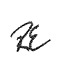 SUBJECT:	Regular School Board Meeting, April 20, 2021 in the School Board Administration Building beginning at 6:00 p.m.                    CALL TO ORDERPrayerPledge to the FlagRECOGNITIONS/PRESENTATIONSSRP of the Year (Wade Ducksworth)- Superintendent Edwards Swine Teaching Lab- Chad Lyons & Joey PearsonADOPTION OF AGENDAAPPROVAL OF MINUTESCONSENT ITEMSApprove FDLRS Project Application for 2021-2022    ACTION ITEMS4.01	Approve personnel items (see attachment):		 (1) Notice of Retirement	    (2) Recommendations – Instructional, Custodial, Bus Driver        	 (3) Request for “Illness in the Line of Duty” leave		 (4) Request for Family Medical leave 	    (5) Notice of Resignation 	4.02	Approve for advertising:		    Revisions to the following policy:  8.27 School Construction Bid Process  4.03	Approve the Controlled Open Enrollment Plan for the 2021-2022 school yearAgenda-Regular MeetingApril 20, 2021Page TwoApprove the following fundraising requests:  Principal’s Positive, Stewart Hancock, Camouflage hornet hats April-June; Football, Marcus Edwards, T-shirt endorsement- April, Hornet cards- August, Hour-O-Thon- May, Golf Tournament- August        4.05  Approve contract with AngelTrax for the installation of bus cameras pending funding                  provided through ESSER II or if it is otherwise determined that there is funding 	    available through capital outlay funding         4.06  Approve contract with Engineered Cooling Services for the upgrades to the current                  middle/high school HVAC system pending funding provided through ESSER II or if it is 	    otherwise determined that there is funding available through capital outlay funding        4.07  Approve Memorandum of Understanding with Edgenuity for fingerprinting and                  background checks for online teachers        4.08  Approve to extend bid for one additional year beginning July 1, 2021 through                  June 30, 2022, Milk – piggyback off of the Suwannee Co. bid- Bassett’s Dairy Products Approve MTSS Coordinator- new position for the 2021-2022 school year.       4.10  Approve budget amendments ITEMS FOR INFORMATION5.01	Principal’s Monthly Financial Report on Internal Funds5.02	Financial Statement5.03  March Invoices 2021 5.04  Calendar of Events for April, May, & June 20216.	CITIZEN INPUTThe Lafayette County School Board will hear any citizen who wishes to address the Board, on a one time basis, pertaining to a relevant topic.  If the Board wishes to hear more about the topic, that topic will be scheduled for a future Board meeting.  Each speaker is limited to three minutes and the time dedicated to this topic will not exceed twenty minutes.ADJOURNMENTANY PERSON WHO DECIDES TO APPEAL ANY DECISION MADE BY THE BOARD WITH RESPECT TO ANY MATTER CONSIDERED AT SUCH MEETING WILL NEED A RECORD OF THE PROCEEDINGS, AND THAT, FOR SUCH PURPOSE, HE OR SHE MAY NEED TO INSURE THAT A VERBATIM RECORD OF THE PROCEEDINGS IS MADE, WHICH RECORD INCLUDES THE TESTIMONY AND EVIDENCE UPON WHICH THE APPEAL IS TO BE BASED.